VERSION PÚBLICA"Este documento es una versión publica, en el cual únicamente se ha omitido la información que no es competencia de este Hospital y versión publica,  el Art. 1 del Lineamiento N° 1 para la prueba del modelo de fiscalización de publicación de la información oficiosa."“También se ha incorporado al documento las firmas y sellos de las personas naturales firmantes para la legalidad del documento"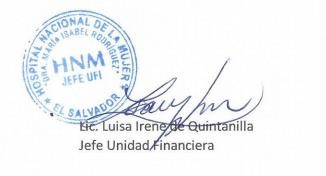 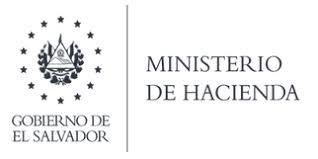 No. 414Jerson Rogelio Posada MolinaHOY SE HA EMITIDO EL ACUERDO QUE DICE:Ingresos CorrientesEgresos16 Transferencias Corrientes162	Transferencias Corrientes del Sector Público1623200	Ramo de Salud	 	58,800.00Jerson Rogelio Posada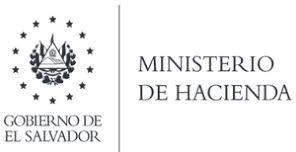 HOY SE HA EMITIDO EL ACUERDO QUE DICE:Jerson Rogelio Posada MolinaHOY SE HA EMITIDO EL ACUERDO QUE DICE:Jerson Rogelio Posada MolinaHOY SE HA EMITIDO EL ACUERDO QUE DICE:Ingresos CorrientesEgresos16 Transferencias Corrientes162	Transferencias Corrientes del Sector Público1623200	Ramo de Salud	 	309,009.00HOY SE HA EMITIDO EL ACUERDO QUE DICE:Ingresos CorrientesEgresos16 Transferencias Corrientes162	Transferencias Corrientes del Sector Público1623200	Ramo de Salud	 	1,380,922.0022-1HOSPITAL NACIONAL DE LA MUJERDRA. MARIA ISABEL RODRIGUEZPRESUPUESTO MODIFICADO AL 31 DE OCTUBRE DE 2021PRESUPUESTO VOTADO FONAUMENTODO GENERAL$	2,370,350.00Acuerdo 138 Bono Internos$	58,800.00Acuerdo 535Noc. Y vacac.$	621,619.00Acuerdo 1208 Refuerzo$	309,009.00Acuerdi 1232 RefuerzoDISMINUCIONAcuerdo 414 F.propiosAcuerdo 830 C.conjuntaPRESUPUESTO MODIFICADO MAS FONDOS PROPIOSIncremendo de asignacion TOTAL$	1,380,922.00$	1,738,365.09$	70.09$	1,738,295.00FONDO GENERALLic. Luisa Irene de QuintanillaJefe Unidad FinancieraDe conformidad a lo establecido en el Articulo 45 de la Ley Orgánica de la Administración Financiera del Estado, el OrganoEjecutivo en el Ramo de Hacienda, ACUERDA:B) En la Sección B Presupuestos Especiales, B.1 Instituciones Descentralizadas no Empresariales, Apartado II- Gastos,de la Ley de Presupuesto Vigene, las siguientes modificaciones:las asignaciones de gastos, conforme se indica a continuación:1 Disminuyase la fuente de ingresos y las asignaciones de gastos, que se mencionan, con las cantidades que a1 Disminuyase la fuente de ingresos y las asignaciones de gastos, que se mencionan, con las cantidades que a1 Disminuyase la fuente de ingresos y las asignaciones de gastos, que se mencionan, con las cantidades que a1 Disminuyase la fuente de ingresos y las asignaciones de gastos, que se mencionan, con las cantidades que a1 Disminuyase la fuente de ingresos y las asignaciones de gastos, que se mencionan, con las cantidades que acontinuacion se indican:RUBRO DERUBRO DECANTIDADAGRUPACIONAGRUPACIONUS$3203 Hospital Nacional de la Mujer "Doctora María Isabel Rodríguez" San Salvador3203 Hospital Nacional de la Mujer "Doctora María Isabel Rodríguez" San Salvador3203 Hospital Nacional de la Mujer "Doctora María Isabel Rodríguez" San Salvador3203 Hospital Nacional de la Mujer "Doctora María Isabel Rodríguez" San Salvador3203 Hospital Nacional de la Mujer "Doctora María Isabel Rodríguez" San SalvadorIngresosIngresos Corrientes16Transferencias CorrientesTransferencias Corrientes162Transferencias Corrientes del Sector PúblicoTransferencias Corrientes del Sector PúblicoTransferencias Corrientes del Sector Público1623200Ramo de Salud 	70.09Egresos02Servicios Integrales en SaludServicios Integrales en Salud2021-3203-3-02-03-21-1- Desarrollo Infantil Temprano2021-3203-3-02-03-21-1- Desarrollo Infantil Temprano54 	70.092 Aumentase la fuente especifica de ingreso y las asignaciones de gastos, que se mencionan con cantidades2 Aumentase la fuente especifica de ingreso y las asignaciones de gastos, que se mencionan con cantidades2 Aumentase la fuente especifica de ingreso y las asignaciones de gastos, que se mencionan con cantidades2 Aumentase la fuente especifica de ingreso y las asignaciones de gastos, que se mencionan con cantidades2 Aumentase la fuente especifica de ingreso y las asignaciones de gastos, que se mencionan con cantidadesque a continuacion se indican:RUBRO DECANTIDADAGRUPACIONUS$3203 Hospital Nacional de la Mujer "Doctora María Isabel Rodríguez" San Salvador3203 Hospital Nacional de la Mujer "Doctora María Isabel Rodríguez" San Salvador3203 Hospital Nacional de la Mujer "Doctora María Isabel Rodríguez" San Salvador3203 Hospital Nacional de la Mujer "Doctora María Isabel Rodríguez" San Salvador3203 Hospital Nacional de la Mujer "Doctora María Isabel Rodríguez" San SalvadorIngresosIngresos Corrientes15Transferencias CorrientesTransferencias Corrientes157Otros Ingresos no ClasificadosOtros Ingresos no Clasificados15799Ingresos Diversos 	70.09Egresos02Servicios Integrales en SaludServicios Integrales en Salud2021-3203-3-02-02-21-2- Atencion Hospitalaria2021-3203-3-02-02-21-2- Atencion Hospitalaria54 	70.09COMUNIQUESE.- EL MINISTRO DE HACIENDA (F) J,A."El que transcribo para su conocimiento y efectos legales consiguientes.DIOS UNION LIBERTADSan Salvador, 05 de febrero de 2021San Salvador, 05 de febrero de 2021Direccion:	GENERAL DEL PRESUPUESTODireccion:	GENERAL DEL PRESUPUESTOAsunto:Transferencia de Credito Ejecutiva entreasignaciones del Ramo de SaludNo. 138San Salvador 05 de Febrero de 2021De conformidad a lo establecido en el Articulo 45 de la Ley Orgánica de la Administración Financiera del Estado, el OrganoEjecutivo en el Ramo de Hacienda, ACUERDA:B) En la Sección B Presupuestos Especiales, B.1 Instituciones Descentralizadas no Empresariales, Apartado II- Gastos, enla parte correspondiente a las Instituciones Adscritas al Ramo de Salud, se aumentan las fuentes especificas de ingresos ylas asignaciones de gastos, conforme se indica a continuación:CANTIDADUS$3203 Hospital Nacional de la Mujer "Doctora María Isabel Rodríguez" San SalvadorIngresosSan Salvador, 14 de Mayo de 2021San Salvador, 14 de Mayo de 2021Direccion:	GENERAL DEL PRESUPUESTODireccion:	GENERAL DEL PRESUPUESTOAsunto:Transferencia de Credito Ejecutiva entreasignaciones del Ramo de Salud yHospitales NacionalesNo. 535San Salvador 14 de Mayo de 2021De conformidad a lo establecido en el Articulo 45 de la Ley Orgánica de la Administración Financiera del Estado, el OrganoEjecutivo en el Ramo de Hacienda, ACUERDA:B) En la Sección B Presupuestos Especiales, B.1 Instituciones Descentralizadas no Empresariales, Apartado II- Gastos, enla parte correspondiente a las Instituciones Adscritas al Ramo de Salud, se aumentan las fuentes especificas de ingresos ylas asignaciones de gastos, conforme se indica a continuación:CANTIDADUS$3203 Hospital Nacional de la Mujer "Doctora María Isabel Rodríguez" San SalvadorIngresosIngresos Corrientes16Transferencias CorrientesTransferencias Corrientes162Transferencias Corrientes del Sector PúblicoTransferencias Corrientes del Sector Público1623200Ramo de Salud 	621,619.00 	621,619.00Egresos01Direccion y Administracion InstitucionalDireccion y Administracion Institucional2021-3203-3-01-01-21-1- Direccion Superior y Admi2021-3203-3-01-01-21-1- Direccion Superior y Admi51   	1,653.00COMUNIQUESE.- EL MINISTRO DE HACIENDA (F) J.A."El que transcribo para su conocimiento y efectos legales consiguientes.San Salvador, 08 de Julio de 2021San Salvador, 08 de Julio de 2021Direccion:	GENERAL DEL PRESUPUESTODireccion:	GENERAL DEL PRESUPUESTOAsunto:Transferencia de Credito Ejecutiva entreasignaciones del Ramo de Salud yHospitales NacionalesNo. 830San Salvador 08 de Julio de 2021De conformidad a lo establecido en el Articulo 45 de la Ley Orgánica de la Administración Financiera del Estado, el OrganoEjecutivo en el Ramo de Hacienda, ACUERDA:B) En la Sección B Presupuestos Especiales, B.1 Instituciones Descentralizadas no Empresariales, Apartado II- Gastos, enla parte correspondiente a las Instituciones Adscritas al Ramo de Salud, se disminuyen las fuentes especificas de ingresos ylas asignaciones de gastos, conforme se indica a continuación:CANTIDADUS$3203 Hospital Nacional de la Mujer "Doctora María Isabel Rodríguez" San Salvador3203 Hospital Nacional de la Mujer "Doctora María Isabel Rodríguez" San Salvador3203 Hospital Nacional de la Mujer "Doctora María Isabel Rodríguez" San Salvador3203 Hospital Nacional de la Mujer "Doctora María Isabel Rodríguez" San Salvador3203 Hospital Nacional de la Mujer "Doctora María Isabel Rodríguez" San SalvadorIngresos16Transferencias CorrientesTransferencias Corrientes162Transferencias Corrientes del Sector PúblicoTransferencias Corrientes del Sector PúblicoTransferencias Corrientes del Sector Público1623200Ramo de Salud 	1,738,295.00 	1,738,295.00Egresos02Servicios Integrales en SaludServicios Integrales en Salud2021-3203-3-02-02-21-1- Atencion Hospitalaria2021-3203-3-02-02-21-1- Atencion Hospitalaria54   	1,738,295.00COMUNIQUESE.- EL MINISTRO DE HACIENDA (F) J.A."El que transcribo para su conocimiento y efectos legales consiguientes.San Salvador, 10 de septiembre de 2021San Salvador, 10 de septiembre de 2021Direccion:	GENERAL DEL PRESUPUESTODireccion:	GENERAL DEL PRESUPUESTOAsunto:Transferencia de Credito Ejecutiva entreasignaciones del Ramo de Salud y HospitalesNo. 1208San Salvador 10 de Septiembre de 2021De conformidad a lo establecido en el Articulo 45 de la Ley Orgánica de la Administración Financiera del Estado, el OrganoEjecutivo en el Ramo de Hacienda, ACUERDA:B) En la Sección B Presupuestos Especiales, B.1 Instituciones Descentralizadas no Empresariales, Apartado II- Gastos, enla parte correspondiente a las Instituciones Adscritas al Ramo de Salud, se aumentan las fuentes especificas de ingresos ylas asignaciones de gastos, conforme se indica a continuación:CANTIDADUS$3203 Hospital Nacional de la Mujer "Doctora María Isabel Rodríguez" San SalvadorIngresosCOMUNIQUESE.- EL MINISTRO DE HACIENDA (F) J.A."El que transcribo para su conocimiento y efectos legales consiguientes.Jerson Rogelio Posada MolinaViceministro de HaciendaSan Salvador, 10 de septiembre de 2021San Salvador, 10 de septiembre de 2021Direccion:	GENERAL DEL PRESUPUESTODireccion:	GENERAL DEL PRESUPUESTOAsunto:Transferencia de Credito Ejecutiva entreasignaciones del Ramo de Salud y HospitalesNo. 1232San Salvador 10 de Septiembre de 2021De conformidad a lo establecido en el Articulo 45 de la Ley Orgánica de la Administración Financiera del Estado, el OrganoEjecutivo en el Ramo de Hacienda, ACUERDA:B) En la Sección B Presupuestos Especiales, B.1 Instituciones Descentralizadas no Empresariales, Apartado II- Gastos, enla parte correspondiente a las Instituciones Adscritas al Ramo de Salud, se aumentan las fuentes especificas de ingresos ylas asignaciones de gastos, conforme se indica a continuación:CANTIDADUS$3203 Hospital Nacional de la Mujer "Doctora María Isabel Rodríguez" San SalvadorIngresos02Servicios Integrales en Salud2021-3203-3-02-02-21-1- Atencion HospitalariaCOMUNIQUESE.- EL MINISTRO DE HACIENDA (F) J.A."El que transcribo para su conocimiento y efectos legales consiguientes.Jerson Rogelio Posada MolinaViceministro de Hacienda